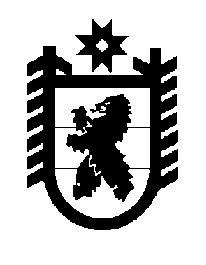 Российская Федерация Республика Карелия    ПРАВИТЕЛЬСТВО РЕСПУБЛИКИ КАРЕЛИЯРАСПОРЯЖЕНИЕот  27 июня 2018 года № 432р-Пг. Петрозаводск В соответствии с частью 4 статьи 3, пунктом 3 статьи 4 Федерального закона от 21 декабря 2004 года № 172-ФЗ «О переводе земель или земельных участков из одной категории в другую» отказать государственному казенному учреждению Республики Карелия «Управление земельными ресурсами» в переводе земельного участка, имеющего  кадастровый номер 10:18:0110402:4,  площадью 150 кв. м (адрес (описание местоположения): Республика Карелия, Лоухский район, 8-ой км автодороги Лоухи – Суоперя),  из состава земель запаса в земли промышленности, энергетики, транспорта, связи, радиовещания, телевидения, информатики, земли для обеспечения космической деятельности, земли обороны, безопасности и земли иного специального назначения в связи с несоответствием испрашиваемого целевого назначения земельного участка генеральному плану Лоухского городского поселения.
           Глава Республики Карелия                                                              А.О. Парфенчиков